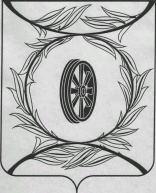 Челябинская областьСОБРАНИЕ ДЕПУТАТОВ КАРТАЛИНСКОГО МУНИЦИПАЛЬНОГО РАЙОНАРЕШЕНИЕот 27 декабря 2016 года № 190                                                           О прогнозе социально-экономического развития Карталинского муниципального района на 2017 год и  на плановый период  2018 и 2019 годовЗаслушав и обсудив информацию о прогнозе социально-экономического развития Карталинского муниципального района на 2017 год и на плановый период 2018 и 2019 годов, Собрание депутатов Карталинского муниципального района РЕШАЕТ:1. Утвердить прогноз социально-экономического развития Карталинского муниципального района на 2017 год и на плановый период 2018 и 2019 годов как основу для составления бюджета Карталинского муниципального района на 2017 год и плановый период 2018 и 2019 годов (прилагается).2. Финансовому управлению Карталинского муниципального района при составлении проекта бюджета Карталинского муниципального района на 2017 год и на плановый период 2018 и 2019 годов использовать данные прогноза.3. Направить настоящее решение главе Карталинского муниципального района для подписания и опубликования в газете «Карталинская новь».4. Разместить настоящее решение на официальном сайте администрации Карталинского муниципального района в сети Интернет.Председатель Собрания депутатовКарталинского муниципального района                                          В. К. ДемедюкГлава Карталинскогомуниципального района                                                                       С. Н. ШулаевОсновные показатели прогноза социально-экономического развития Карталинского муниципального района                                                                   на 2017 год и на плановый период 2018 и 2019 годов Приложение к решению Собрания депутатов Карталинского муниципального района от 27 декабря 2016 года № 190ПоказателиЕдиница измерений2015 год
отчет2016 год
оценка2017 год - прогноз2017 год - прогноз2018 год - прогноз2018 год - прогноз2019 год - прогноз2019 год - прогнозПоказателиЕдиница измерений2015 год
отчет2016 год
оценка1 вариант2 вариант1 вариант2 вариант1 вариант2 вариантСреднегодовая численность постоянного населениятыс. человек47,447,247,047,046,846,946,646,7Объем отгруженной продукции (работ, услуг) по крупным и средним организацияммлн. рублей1992,52120,32173,32224,22216,82364,32276,72466,0в % к предыдущему году%110,6106,4102,5104,9102,0106,3102,7104,3Индекс производства  (в % к предыд. году в сопоставимых ценах)%97,0102,898,0101,598,2102,499,8102,2Объем реализации подакцизной продукциитыс. рублей00000000в % к предыдущему году%Прибыль прибыльных организаций 
(с поквартальной разбивкой)млн. рублей76,486,389,898,595,1114,1103,5135,6Прибыль аккредитованных инновационных технопарков млн. рублей00000000Прибыль обособленных подразделений, головные организации которых находятся за пределами Челябинской области млн. рублей92,5102,3112,5122,1123,8157,9136,2188,5Прибыль прибыльных сельскохозяйственных товаропроизводителеймлн. рублей153,3120,0120,0121,0121,0122,0122,0122,0Оплата труда наемных работников млн. рублей2990,0453151,63356,53419,53625,03795,63900,54197,9    в т.ч. фонд заработной платы млн. рублей2990,0453151,63356,53419,53625,03795,63900,54197,9         в % к предыдущему году %108,1105,4106,5108,5108,0111,0107,6110,6Среднегодовая численность работающихтыс. человек10,010,0 10,0 10,110 ,010,110,010,1Продукция сельского хозяйства в хозяйствах всех категориймлн. рублей2606,92782,72916,23140,03087,13331,43233,73519,2в % к предыдущему году в сопоставимых ценах%120,099,8100,1106,7100,1101,2100,0101,6Объем инвестиций в основной капитал за счет всех источников финансирования по крупным и средним организациям млн. рублей271,8315,1327,1333,5345,2359,0371,5389,8в % к предыдущему году %141,2119,8103,8105,8105,5107,6107,6108,6в % к предыдущему году в сопоставимых ценах%114,6109,798,3100,8100,0100,3102,7104,2Среднегодовая стоимость имущества, облагаемого налогом на имущество организациймлн. рублей938,6973,51043,01050,01112,01120,01142,01160,0Ввод в эксплуатацию жилых домов за счет всех источников финансирования тыс. кв. метров13,35,15,86,16,77,07,98,3Оборот розничной торговли 
по крупным и средним организацияммлн. рублей939,61042,51169,91148,21289,81267,11420,71392,9в % к предыдущему году в сопоставимых ценах%темп роста%103,5104,0104,5104,5105,3105,0105,7индекс–дефлятор%107,2107,9105,4105,5104,8104,9104,0